MATRICE EMPLOI-TACHES POTENTIELLESDate d'établissement de la fiche : ____/_____/_____    Renseigné par : ______________________ 
Nom : _____________________________                   Prénom : ___________________________ 
Employeur : ________________________                   Date d'embauche : _____/_____/______ 
Contrat : _____________________________               Temps de travail : _______________________ 

Tâches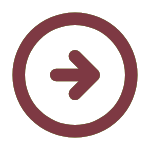 Matrice emploi-tâches potentielles générée le 20/04/2024 issue de la FMP Agent de montage en ascenseur, consultable sur le site :
 
https://www.fmppresanse.frNiveau0 = néant1 = potentiel2 = faible3 = moyen4 = intenseTâchesNiveauCommentaireTACHES DE MONTAGEapprovisionner le chantier (ascensoriste)mettre en place les guidesposer les portes palièreséquiper la machinerieeffectuer l'attelage et le cablage électriqueassembler la cabineposer les opérateurs d'ouverture et de fermeturehabiller la cabineeffectuer les réglages et les essais de mise en service